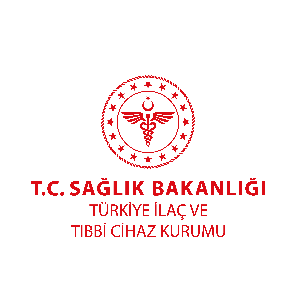 EK8TÜRKİYE İLAÇ VE TIBBI CİHAZ KURUMUANALİZ VE KONTROL LABORATUVARLARI DAİRESİ BAŞKANLIĞI NUMUNE TRANSFER FORMUEK8TÜRKİYE İLAÇ VE TIBBI CİHAZ KURUMUANALİZ VE KONTROL LABORATUVARLARI DAİRESİ BAŞKANLIĞI NUMUNE TRANSFER FORMUEK8TÜRKİYE İLAÇ VE TIBBI CİHAZ KURUMUANALİZ VE KONTROL LABORATUVARLARI DAİRESİ BAŞKANLIĞI NUMUNE TRANSFER FORMUEK8TÜRKİYE İLAÇ VE TIBBI CİHAZ KURUMUANALİZ VE KONTROL LABORATUVARLARI DAİRESİ BAŞKANLIĞI NUMUNE TRANSFER FORMUEK8TÜRKİYE İLAÇ VE TIBBI CİHAZ KURUMUANALİZ VE KONTROL LABORATUVARLARI DAİRESİ BAŞKANLIĞI NUMUNE TRANSFER FORMUEK8TÜRKİYE İLAÇ VE TIBBI CİHAZ KURUMUANALİZ VE KONTROL LABORATUVARLARI DAİRESİ BAŞKANLIĞI NUMUNE TRANSFER FORMUEK8TÜRKİYE İLAÇ VE TIBBI CİHAZ KURUMUANALİZ VE KONTROL LABORATUVARLARI DAİRESİ BAŞKANLIĞI NUMUNE TRANSFER FORMUEK8TÜRKİYE İLAÇ VE TIBBI CİHAZ KURUMUANALİZ VE KONTROL LABORATUVARLARI DAİRESİ BAŞKANLIĞI NUMUNE TRANSFER FORMUEK8TÜRKİYE İLAÇ VE TIBBI CİHAZ KURUMUANALİZ VE KONTROL LABORATUVARLARI DAİRESİ BAŞKANLIĞI NUMUNE TRANSFER FORMUEK8TÜRKİYE İLAÇ VE TIBBI CİHAZ KURUMUANALİZ VE KONTROL LABORATUVARLARI DAİRESİ BAŞKANLIĞI NUMUNE TRANSFER FORMUEK8TÜRKİYE İLAÇ VE TIBBI CİHAZ KURUMUANALİZ VE KONTROL LABORATUVARLARI DAİRESİ BAŞKANLIĞI NUMUNE TRANSFER FORMUA.NUMUNE KİMLİK BİLGİSİ	.A.NUMUNE KİMLİK BİLGİSİ	.A.NUMUNE KİMLİK BİLGİSİ	.A.NUMUNE KİMLİK BİLGİSİ	.A.NUMUNE KİMLİK BİLGİSİ	.A.NUMUNE KİMLİK BİLGİSİ	.A.NUMUNE KİMLİK BİLGİSİ	.A.NUMUNE KİMLİK BİLGİSİ	.A.NUMUNE KİMLİK BİLGİSİ	.A.NUMUNE KİMLİK BİLGİSİ	.A.NUMUNE KİMLİK BİLGİSİ	.Numuneyi gönderenNumuneyi gönderenAnaliz ve Kontrol Laboratuvarları Dairesi BaşkanlığıAnaliz ve Kontrol Laboratuvarları Dairesi BaşkanlığıAnaliz ve Kontrol Laboratuvarları Dairesi BaşkanlığıAnaliz ve Kontrol Laboratuvarları Dairesi BaşkanlığıNumunenin adıNumunenin adıNumunenin adıGönderilme tarihiGönderilme tarihiSKTSKTSKTNumune MiktarıNumune MiktarıSeri noSeri noSeri noETKEN MADDE STANDARDIETKEN MADDE STANDARDISAFSIZLIK STANDARDISAFSIZLIK STANDARDISAFSIZLIK STANDARDIKROMOTOGRAFİ KOLONUKROMOTOGRAFİ KOLONUKROMOTOGRAFİ KOLONUANALİZ SERTİFİKASIYARDIMCI MADDELERYARDIMCI MADDELERDİĞERDİĞERE.MİKTAR:	UYGUN	UYGUN DEĞİLE.MİKTAR:	UYGUN	UYGUN DEĞİLE.MİKTAR:	UYGUN	UYGUN DEĞİLE.MİKTAR:	UYGUN	UYGUN DEĞİLE.MİKTAR:	UYGUN	UYGUN DEĞİLE.MİKTAR:	UYGUN	UYGUN DEĞİLE.MİKTAR:	UYGUN	UYGUN DEĞİLE.MİKTAR:	UYGUN	UYGUN DEĞİLE.MİKTAR:	UYGUN	UYGUN DEĞİLE.MİKTAR:	UYGUN	UYGUN DEĞİLE.MİKTAR:	UYGUN	UYGUN DEĞİLE.MİKTAR:	UYGUN	UYGUN DEĞİLE.MİKTAR:	UYGUN	UYGUN DEĞİLNUMUNE KABUL KRİTERLERİNDE BELİRTİLEN MİKTARA UYGUN DEĞİLNUMUNE KABUL KRİTERLERİNDE BELİRTİLEN MİKTARA UYGUN DEĞİLNUMUNE KABUL KRİTERLERİNDE BELİRTİLEN MİKTARA UYGUN DEĞİLNUMUNE KABUL KRİTERLERİNDE BELİRTİLEN MİKTARA UYGUN DEĞİLNUMUNE KABUL KRİTERLERİNDE BELİRTİLEN MİKTARA UYGUN DEĞİLNUMUNE KABUL KRİTERLERİNDE BELİRTİLEN MİKTARA UYGUN DEĞİLNUMUNE KABUL KRİTERLERİNDE BELİRTİLEN MİKTARA UYGUN DEĞİLDİĞERDİĞERDİĞERDİĞERDİĞERDİĞERDİĞER(Artan numuneler Analiz ve Kontrol Laboratuvarları Dairesi Başkanlığına raporlar ile birlikte teslim edilecektir.NUMUNE KABUL	NUMUNE RED	.NUMUNENİN TESLİM ALINMASI	.TESLİM EDEN:	TESLİM ALAN:Numune Kabul Personeli	Laboratuvar Personeli(Artan numuneler Analiz ve Kontrol Laboratuvarları Dairesi Başkanlığına raporlar ile birlikte teslim edilecektir.NUMUNE KABUL	NUMUNE RED	.NUMUNENİN TESLİM ALINMASI	.TESLİM EDEN:	TESLİM ALAN:Numune Kabul Personeli	Laboratuvar Personeli(Artan numuneler Analiz ve Kontrol Laboratuvarları Dairesi Başkanlığına raporlar ile birlikte teslim edilecektir.NUMUNE KABUL	NUMUNE RED	.NUMUNENİN TESLİM ALINMASI	.TESLİM EDEN:	TESLİM ALAN:Numune Kabul Personeli	Laboratuvar Personeli(Artan numuneler Analiz ve Kontrol Laboratuvarları Dairesi Başkanlığına raporlar ile birlikte teslim edilecektir.NUMUNE KABUL	NUMUNE RED	.NUMUNENİN TESLİM ALINMASI	.TESLİM EDEN:	TESLİM ALAN:Numune Kabul Personeli	Laboratuvar Personeli(Artan numuneler Analiz ve Kontrol Laboratuvarları Dairesi Başkanlığına raporlar ile birlikte teslim edilecektir.NUMUNE KABUL	NUMUNE RED	.NUMUNENİN TESLİM ALINMASI	.TESLİM EDEN:	TESLİM ALAN:Numune Kabul Personeli	Laboratuvar Personeli(Artan numuneler Analiz ve Kontrol Laboratuvarları Dairesi Başkanlığına raporlar ile birlikte teslim edilecektir.NUMUNE KABUL	NUMUNE RED	.NUMUNENİN TESLİM ALINMASI	.TESLİM EDEN:	TESLİM ALAN:Numune Kabul Personeli	Laboratuvar Personeli(Artan numuneler Analiz ve Kontrol Laboratuvarları Dairesi Başkanlığına raporlar ile birlikte teslim edilecektir.NUMUNE KABUL	NUMUNE RED	.NUMUNENİN TESLİM ALINMASI	.TESLİM EDEN:	TESLİM ALAN:Numune Kabul Personeli	Laboratuvar Personeli(Artan numuneler Analiz ve Kontrol Laboratuvarları Dairesi Başkanlığına raporlar ile birlikte teslim edilecektir.NUMUNE KABUL	NUMUNE RED	.NUMUNENİN TESLİM ALINMASI	.TESLİM EDEN:	TESLİM ALAN:Numune Kabul Personeli	Laboratuvar Personeli(Artan numuneler Analiz ve Kontrol Laboratuvarları Dairesi Başkanlığına raporlar ile birlikte teslim edilecektir.NUMUNE KABUL	NUMUNE RED	.NUMUNENİN TESLİM ALINMASI	.TESLİM EDEN:	TESLİM ALAN:Numune Kabul Personeli	Laboratuvar Personeli(Artan numuneler Analiz ve Kontrol Laboratuvarları Dairesi Başkanlığına raporlar ile birlikte teslim edilecektir.NUMUNE KABUL	NUMUNE RED	.NUMUNENİN TESLİM ALINMASI	.TESLİM EDEN:	TESLİM ALAN:Numune Kabul Personeli	Laboratuvar Personeli(Artan numuneler Analiz ve Kontrol Laboratuvarları Dairesi Başkanlığına raporlar ile birlikte teslim edilecektir.NUMUNE KABUL	NUMUNE RED	.NUMUNENİN TESLİM ALINMASI	.TESLİM EDEN:	TESLİM ALAN:Numune Kabul Personeli	Laboratuvar Personeli(Artan numuneler Analiz ve Kontrol Laboratuvarları Dairesi Başkanlığına raporlar ile birlikte teslim edilecektir.NUMUNE KABUL	NUMUNE RED	.NUMUNENİN TESLİM ALINMASI	.TESLİM EDEN:	TESLİM ALAN:Numune Kabul Personeli	Laboratuvar Personeli(Artan numuneler Analiz ve Kontrol Laboratuvarları Dairesi Başkanlığına raporlar ile birlikte teslim edilecektir.NUMUNE KABUL	NUMUNE RED	.NUMUNENİN TESLİM ALINMASI	.TESLİM EDEN:	TESLİM ALAN:Numune Kabul Personeli	Laboratuvar Personeli